Volunteer Application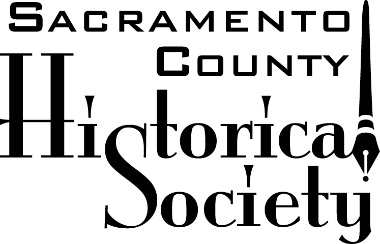 Complete application online at http://www.sachistoricalsociety.org/volunteers or submit completed form to volunteers@sachistoricalsociety.org.NameDatePrimary PhonePrimary PhoneEmail AddressWhat are you interested in doing as an SCHS volunteer? What kinds of SCHS programs or projects would you be interested in helping with and/or what kinds of tasks do you like doing (for example, organizing files, assisting with events or mailings, writing articles, maintaining the website or social media sites, etc.)?What are you interested in doing as an SCHS volunteer? What kinds of SCHS programs or projects would you be interested in helping with and/or what kinds of tasks do you like doing (for example, organizing files, assisting with events or mailings, writing articles, maintaining the website or social media sites, etc.)?What are you interested in doing as an SCHS volunteer? What kinds of SCHS programs or projects would you be interested in helping with and/or what kinds of tasks do you like doing (for example, organizing files, assisting with events or mailings, writing articles, maintaining the website or social media sites, etc.)?What are you interested in doing as an SCHS volunteer? What kinds of SCHS programs or projects would you be interested in helping with and/or what kinds of tasks do you like doing (for example, organizing files, assisting with events or mailings, writing articles, maintaining the website or social media sites, etc.)?What are you interested in doing as an SCHS volunteer? What kinds of SCHS programs or projects would you be interested in helping with and/or what kinds of tasks do you like doing (for example, organizing files, assisting with events or mailings, writing articles, maintaining the website or social media sites, etc.)?What are you interested in doing as an SCHS volunteer? What kinds of SCHS programs or projects would you be interested in helping with and/or what kinds of tasks do you like doing (for example, organizing files, assisting with events or mailings, writing articles, maintaining the website or social media sites, etc.)?What are you interested in doing as an SCHS volunteer? What kinds of SCHS programs or projects would you be interested in helping with and/or what kinds of tasks do you like doing (for example, organizing files, assisting with events or mailings, writing articles, maintaining the website or social media sites, etc.)?What experience, education, skills, and/or knowledge do you have that will contribute to the programs or projects you listed above (you may attach a resume)?What experience, education, skills, and/or knowledge do you have that will contribute to the programs or projects you listed above (you may attach a resume)?What experience, education, skills, and/or knowledge do you have that will contribute to the programs or projects you listed above (you may attach a resume)?What experience, education, skills, and/or knowledge do you have that will contribute to the programs or projects you listed above (you may attach a resume)?What experience, education, skills, and/or knowledge do you have that will contribute to the programs or projects you listed above (you may attach a resume)?What experience, education, skills, and/or knowledge do you have that will contribute to the programs or projects you listed above (you may attach a resume)?What experience, education, skills, and/or knowledge do you have that will contribute to the programs or projects you listed above (you may attach a resume)?